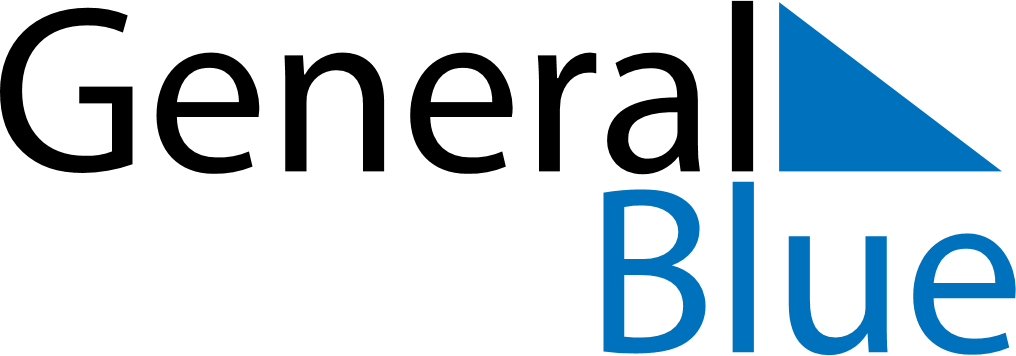 September 2023September 2023September 2023September 2023BelizeBelizeBelizeSundayMondayTuesdayWednesdayThursdayFridayFridaySaturday112345678891011121314151516Saint George’s Caye Day, National Day1718192021222223Independence Day2425262728292930